     БАШKОРТОСТАН  РЕСПУБЛИКАҺЫ                            АДМИНИСТРАЦИЯ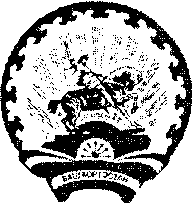 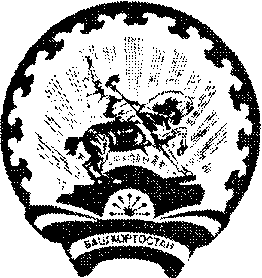        СТƏРЛЕБАШ РАЙОНЫ 				 СЕЛЬСКОГО  ПОСЕЛЕНИЯ   МУНИЦИПАЛЬ РАЙОНЫНЫҢ                                   САРАЙСИНСКИЙ СЕЛЬСОВЕТ            ҺАРАЙCА АУЫЛ                                                                 МУНИЦИПАЛЬНОГО РАЙОНА      АУЫЛ БИЛƏМƏҺЕ                                             СТЕРЛИБАШЕВСКИЙ  РАЙОН         ХАКИМИƏТЕ 	                                      РЕСПУБЛИКИ БАШКОРТОСТАН  453185, Стерлебаш районы,  Йелембет ауылы                                             453185, Стерлибашевский район, с.Елимбетово  Парк урамы 5, тел.(34739)2-63-32		                                                ул.Парковая 5, тел.(34739), 2-63-32  Е-mail admsaraisa@rambler.ru                                                                              Е-mail admsaraisa@rambler.ru     БОЙОРОК                                                                       РАСПОРЯЖЕНИЕ«18»  сентябрь   2020 й.                          № 16                   «18» сентября  2020 г.О расчистке лесопосадок от сухостоя и порослей на территории сельского поселения Сарайсинский сельсовет муниципального района Стерлибашевский район Республики Башкортостан     Согласно обьявленному главой Республики Башкортостан 2020 года «Годом эстетики» и в рамках проведения Всероссийской акции «Зеленая Башкирия» и «Лес Победы» организовать 19 сентября 2020 года  субботник по расчистке лесопосадок от сухостоя и порослей, привлечь к участию депутатов Совета сельского поселения, а также все организации, находящиеся на территории сельского поселения Сарайсинский сельсовет муниципального района Стерлибашевский район Республики Башкортостан.    Комиссии по земельным вопросам, благоустройству и экологии организовать контроль по проведению субботника.  Контроль за исполнением настоящего распоряжения оставляю за собой.Глава сельского поселения                                        Р.М.Байназарова